АМУР – НИЖНЬОДНІПРОВСЬКА РАЙОННА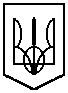 У МІСТІ ДНІПРОПЕТРОВСЬКУ РАДАВІДДІЛ ОСВІТИНАКАЗ20.10.2015                  м. Дніпропетровськ                           №257/1Про організацію вивчення стану роботи з сім’ями , які опинилися в складних життєвих обставинахВідповідно до постанов Кабінету Міністрів України від 21 листопада 2013 року № 895 „Про затвердження Порядку взаємодії суб’єктів соціального супроводу сімей (осіб), які перебувають у складних життєвих обставинах”, від 21 листопада 2013 року № 896 „Про затвердження Порядку виявлення сімей (осіб), які перебувають у складних життєвих обставинах, надання їм соціальних послуг та здійснення соціального супроводу таких сімей (осіб)”, Положення про відділ освіти Амур – Нижньодніпровської районної у місті ради, на виконання річного плану роботи відділу освіти на 2015 рік, з метою здійснення контролю за станом роботи із сім’ями, які опинилися у складних життєвих обставинах,НАКАЗУЮ: Вивчити стан роботи із сім’ями, які опинилися у складних життєвих обставинах у загальноосвітніх навчальних закладах Амур – Нижньодніпровського району №№44, 56, 64, 116 в термін з 27.10 по 30.10.2015 року.Затвердити перелік питань щодо вивчення стану роботи із сім’ями СЖО (додається).Керівникам СШ №44 (Онопрієнко Т.І.)0 СЗШ №56 (Рябошапці О.І.), СЗШ №64 (Бичковій Т.П.), СЗШ №116 (Яремко О.М.) забезпечити надання матеріалів для вивчення.Провідному спеціалісту Желібі О.В.:Проаналізувати та узагальнити надані матеріали перевірки.За результатами перевірки видати відповідний наказ по відділу освіти.						До 03.11.2015 рокуРозмістити даний наказ на офіційному веб-сайті відділу освіти.Координацію і контроль за виконанням даного наказу покласти на провідного спеціаліста відділ освіти Желібу О.В.Начальник відділу освіти 				Л.О.ТемченкоДодаток  до наказу відділу освіти Амур – Нижньодніпровської районної у місті радивід _______2015   № ____ПЕРЕЛІК ПИТАНЬ ДЛЯ ПЕРЕВІРКИ СТАНУ РОБОТИ З СІМ’ЯМИ, ЯКІ ОПИНИЛИСЯ У СКЛАДНИХ ЖИТТЄВИХ ОБСТАВИНАХбанк даних сімей СЖО;копії актів сумісного інспектування сімей СЖО (з ЦСССДМ , УССД);акти обстеження сімей СЖО;копії нарад при директорі, де розглядалося дане питання;повідомлення про виявлення сімей СЖО до ЦСССДМ;протоколи засідань методичних об’єднань класних керівників, на яких розглядалося питання СЖО;копію розділу річного плану роботи соціального педагога з даного питання;звіт соціального педагога про проведену роботу з сім’ями СЖО;звіт про проведені заходи в навчальному закладі (профілактика бродяжництва, насильства в родині).Начальник відділу освіти 				Л.О.Темченко